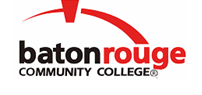 Baton Rouge Community CollegeAcademic Affairs Master SyllabusDate Approved:	2 September 2020Term and Year of Implementation:	Fall 2020Course Title:	Install and Troubleshoot Part IIBRCC Course Rubric:	INTE 1113Previous Course Rubric:	INTE 1110Lecture Hours per week-Lab Hours per week-Credit Hours:	1-6-3Per semester:  Lecture Hours-Lab Hours-Instructional Contact Hours:	15-90-105Louisiana Common Course Number:	     CIP Code:	11.0901Course Description:	Covers advanced topics and projects in Personal Computer (PC) hardware and software troubleshooting and maintenance.  PC hardware topics include installation of motherboards, various devices, drives, and adapter cards.  Software topics include installation and proper configuration of operating systems, various applications, and communication software.  This course prepares students for the CompTIA A+ Practical Application certification exam.Prerequisites:		INTE 1103 and Departmental ApprovalCo-requisites:		NoneSuggested Enrollment Cap:	20Learning Outcomes.  Upon successful completion of this course, the students will be able to:1.	Configure operating systems and software for PCs and mobile devices.2.	Troubleshoot common software issues.3.	Implement security best practices to secure a workstation.4.	Demonstrate appropriate operational procedures and techniques.Assessment Measures.  Assessment of all learning outcomes will be measured using the following methods:1.	Assessment measures may include, but are not limited to, essays, presentations, speeches, portfolios, performances, individual and collaborative projects, in-class activities, lab reports, homework, quizzes, exams, industry-based standards, and simulated training activities.Information to be included on the Instructor’s Course Syllabi:Disability Statement:  Baton Rouge Community College seeks to meet the needs of its students in many ways.  See the Office of Disability Services to receive suggestions for disability statements that should be included in each syllabus.Grading: The College grading policy should be included in the course syllabus.  Any special practices should also go here.  This should include the instructor’s and/or the department’s policy for make-up work.  For example in a speech course, “Speeches not given on due date will receive no grade higher than a sixty” or “Make-up work will not be accepted after the last day of class”.Attendance Policy:  Include the overall attendance policy of the college.  Instructors may want to add additional information in individual syllabi to meet the needs of their courses.General Policies: Instructors’ policy on the use of things such as beepers and cell phones and/or hand held programmable calculators should be covered in this section.Cheating and Plagiarism:  This must be included in all syllabi and should include the penalties for incidents in a given class.  Students should have a clear idea of what constitutes cheating in a given course.Safety Concerns:  In some courses, this may be a major issue.  For example, “No student will be allowed in the lab without safety glasses”.  General statements such as, “Items that may be harmful to one’s self or others should not be brought to class”.Library/ Learning Resources:  Since the development of the total person is part of our mission, assignments in the library and/or the Learning Resources Center should be included to assist students in enhancing skills and in using resources.  Students should be encouraged to use the library for reading enjoyment as part of lifelong learning.Expanded Course Outline:I.	Common Operating Systems (OS) TerminologiesII.	Windows OSIII.	Common Computer Networking TerminologiesIV.	Multi-User Operating SystemsV.	Network Connectivity and Security Practices